EWANGELIADla Dzieci29.08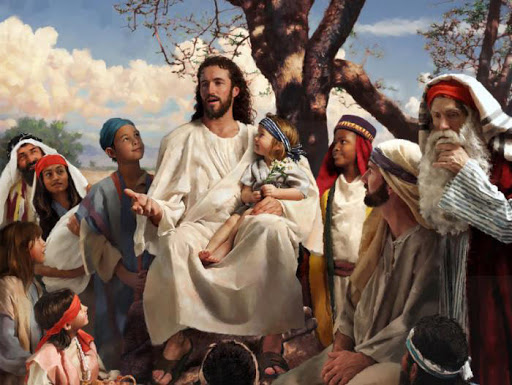 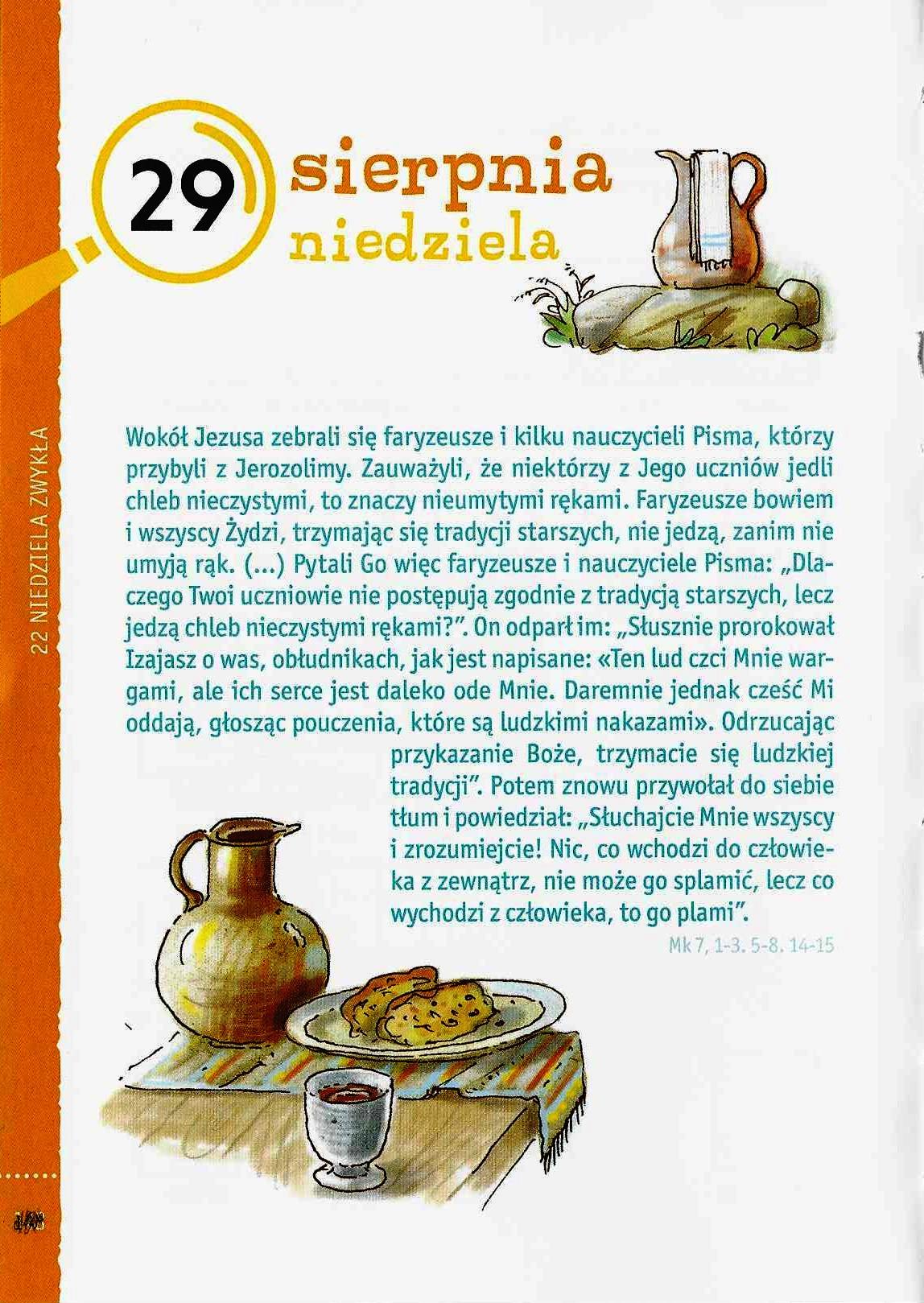 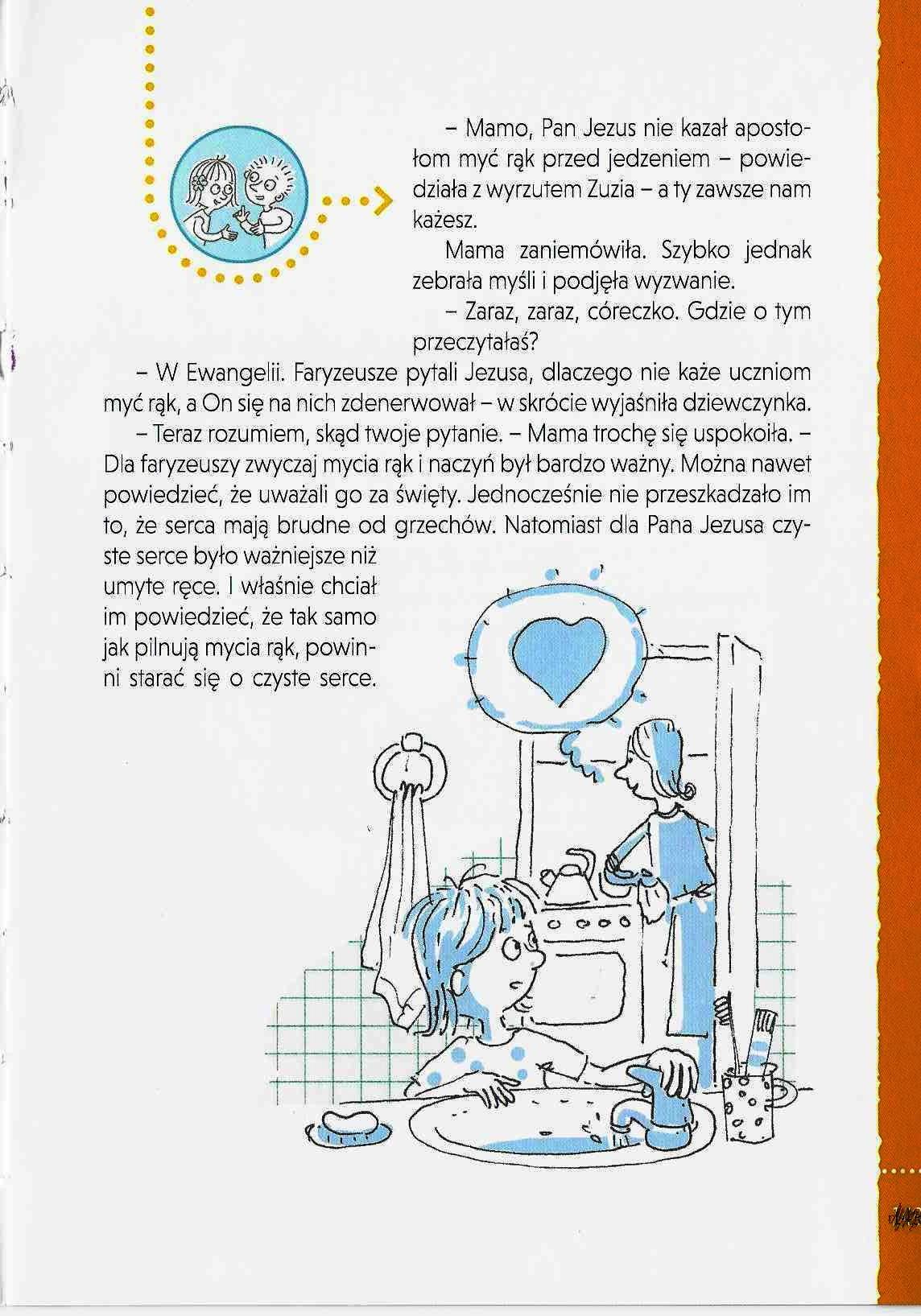 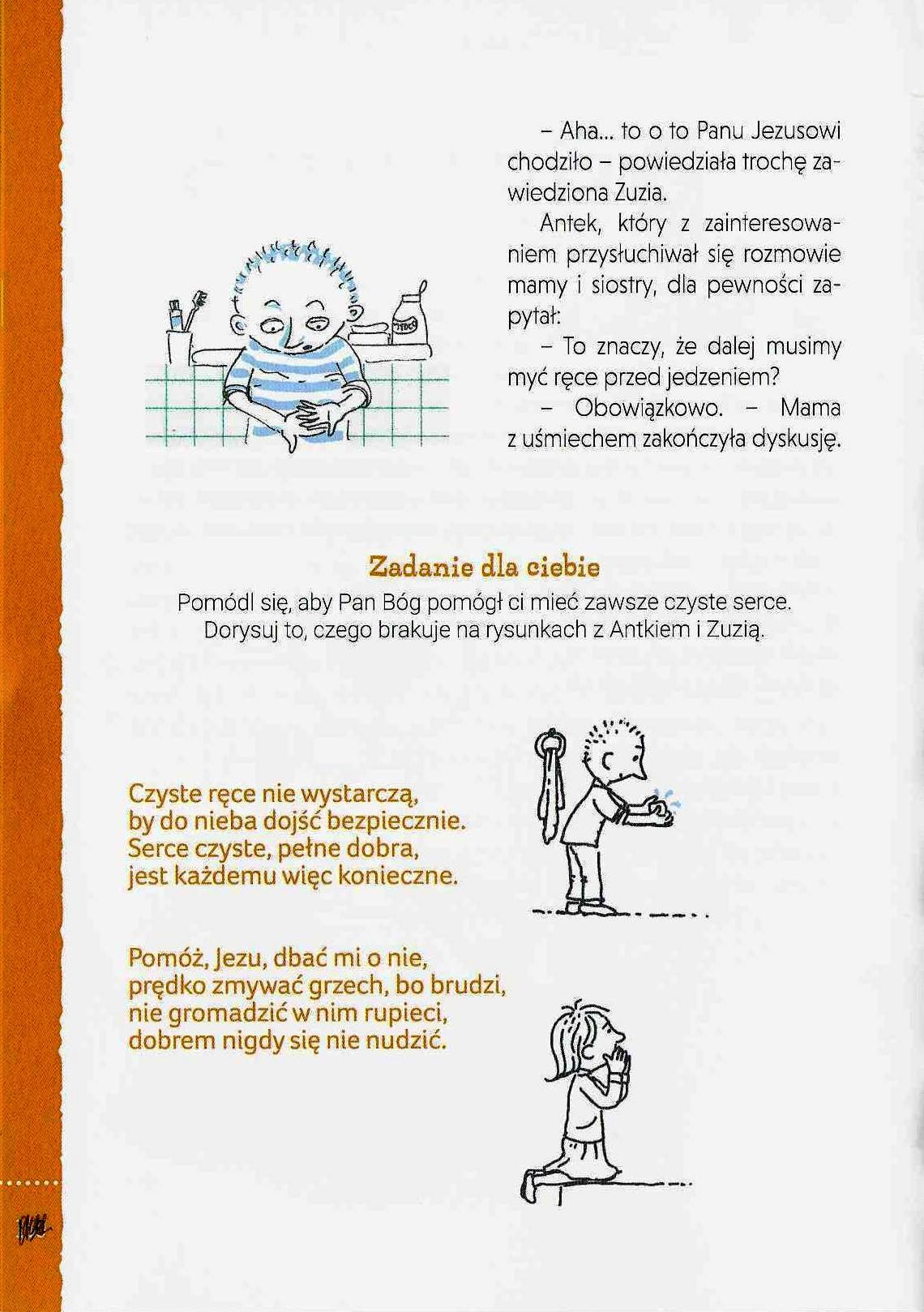 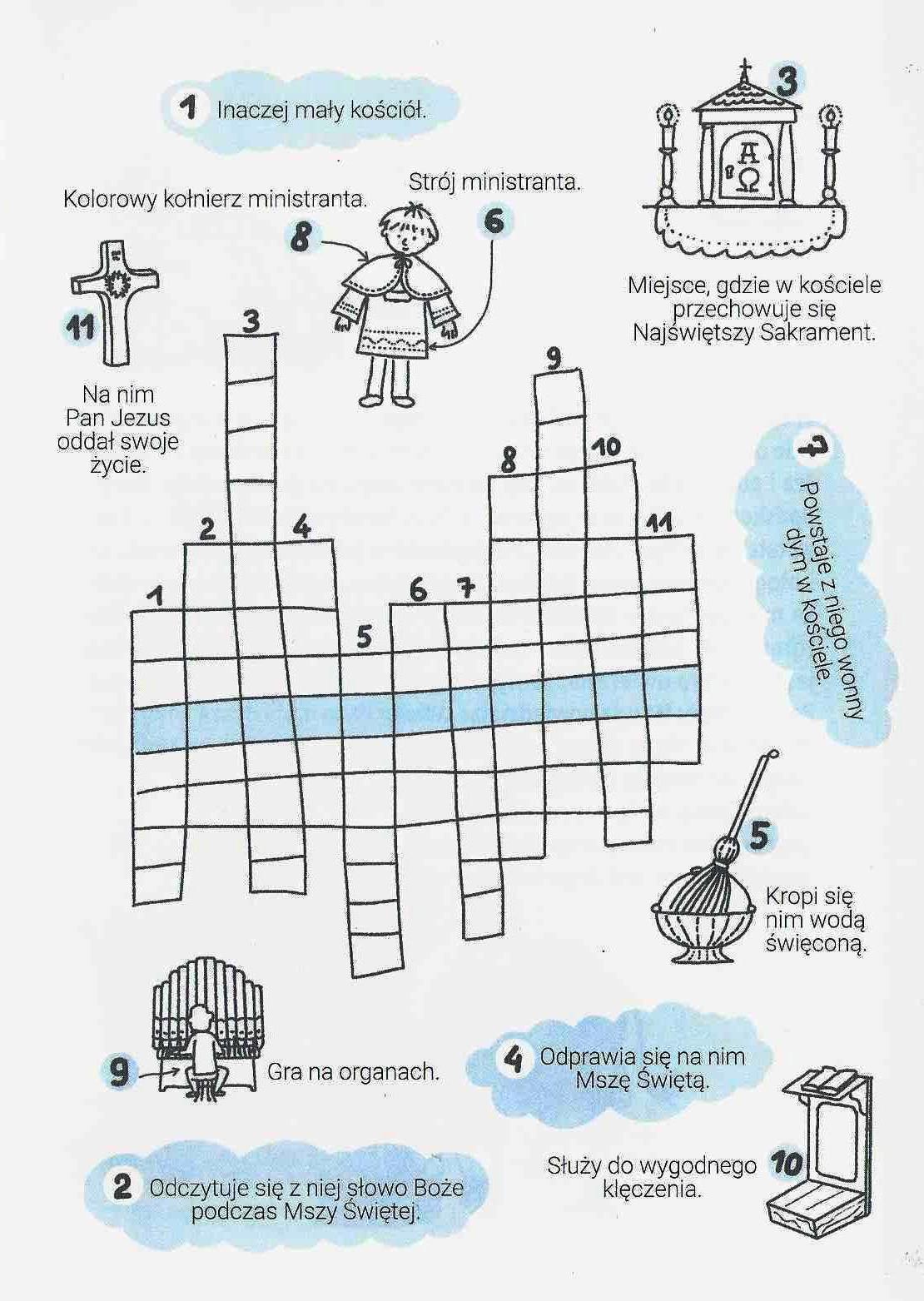 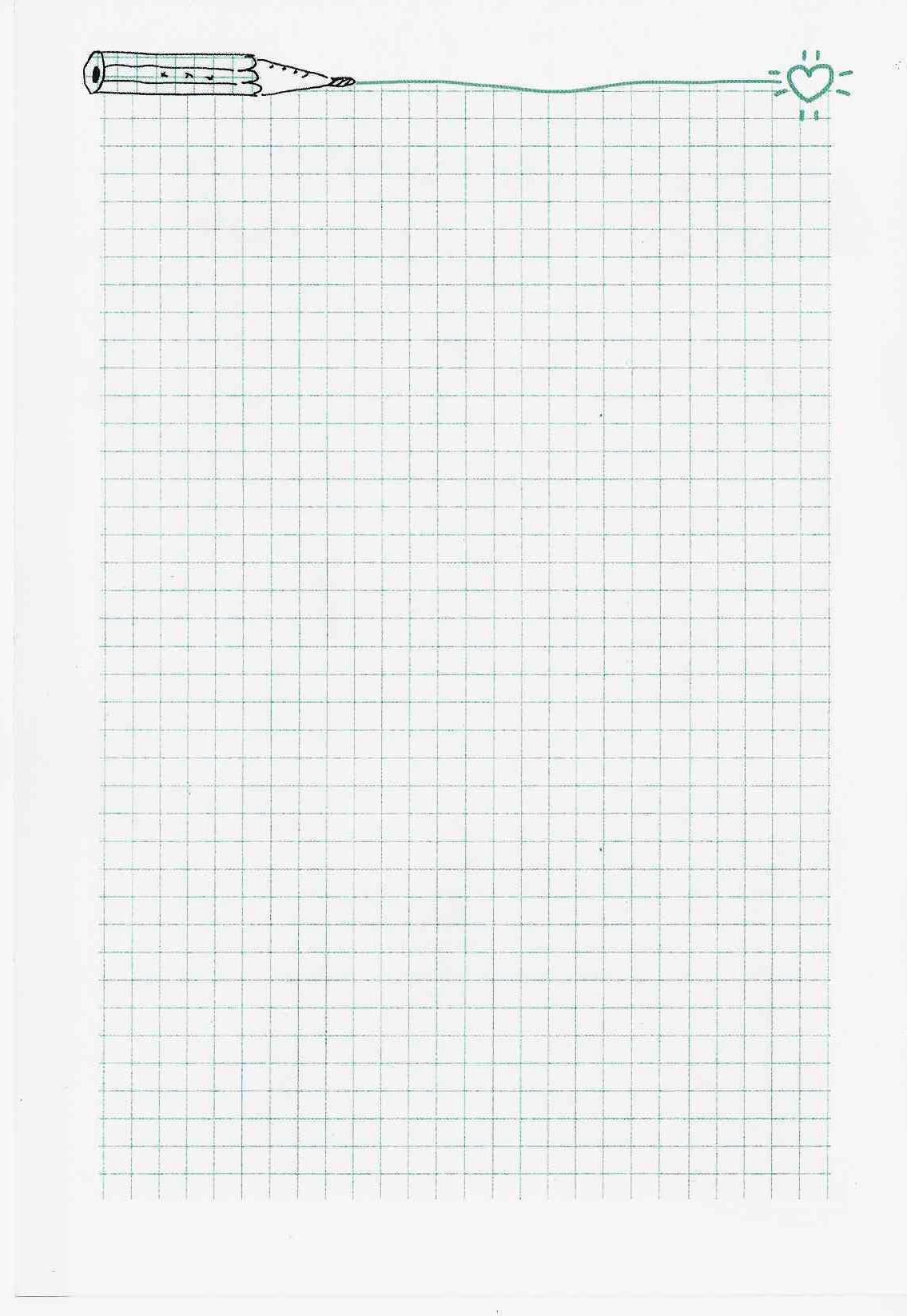 